The Commonwealth of MassachusettsExecutive Office of Health and Human ServicesDepartment of Public Health250 Washington Street, Boston, MA 02108-4619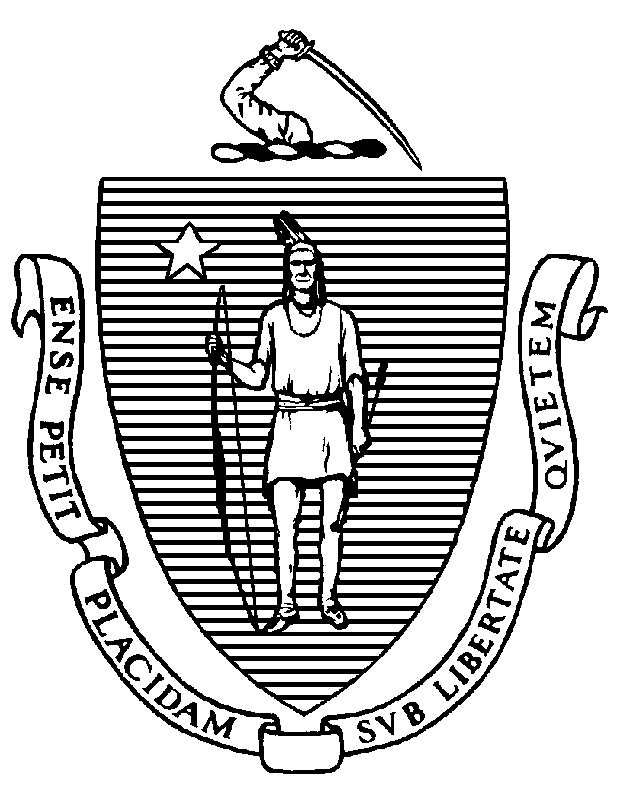 Board of Registration in Optometry MeetingLocation: Virtual Date: May 17, 2023 Time: 10:00 AMNotice of Cancellation: The May 17, 2023 Board of Registration in Optometry Meeting has been cancelled.